IKO ateliaTWO-LAYER LOOSE LAY BALLASTED:Bituminous vapour barrier:P3 (IKO base P3 T/F Atelia 10.0) laid looseA 3mm polymeric bitumen membrane reinforced with a 180 g/m² polyester-glass combination. This underlay contains  20 % secondary raw materials by roll weight.This roofing membrane is 100 % recyclable.This underlay is distinguished by the following structural elements and finishes:thermofusible film applied to the underside.a sanded finish on the top side and a thermofusible film on the weld, creating a quick and secure seam joint.Technical characteristics (declared values in accordance with EN 13707)Tensile strength (EN 12311-1)	length:  700 N/50 mmwidth:  450 N/50 mmElongation at break (EN 12311-1)	length:	30%width:  40%Nail tear resistance (EN 12310):  100 Nvapour barrier class E3 in accordance with Buildwise technical memo 215, table 13The product is produced and controlled by an ISO 9001 and ISO 14001 certified manufacturer.InstallationThe membrane is laid loose in stretcher bond with a  minimum distance between transverse overlaps of  2m on a dry and level surface with welded overlaps of 8 cm in the longitudinal direction and 10 cm in the transverse direction. To obtain a good joint, a bitumen bead of  5 mm must always flow out at the overlap. Before final waterproofing, a temporary ballast layer is required.This roofing membrane should be extended to at least 10 cm above the insulation layer against all upstands so that an airtight connection can be formed with the waterproofing layers above the insulation layer.Insulation panels:PIR with ALU facing (KO enertherm Atelia) laid looseThe thermal insulation of the roof will be executed using Polyisocyanurate-based boards (also known as PIR boards) in accordance with EN 13165.The sheets have a pure aluminium facing on both sides and are available with straight edges all around.The boards have a minimum compressive strength of  200 kPa.The insulation boards meet the standards for class 1 long-term water absorption  < 1%. The declared thermal conductivity coefficient λD is equal to 0.021 W/mK.Thickness of the insulation layer: 76, 95, 115, 132 mm Size of insulation boards: 1200 x 1000 mmThe boards will also satisfy at least the following properties:CE marking - EN 13165: T2- DS(70, 90)3-DS(-20, -)2-DLT(2)5-TR60-CS(10/Y)200-WL(T)1Fire reaction classification in accordance with EN 13501-1: Class D-s2, d0Fire reaction classification in accordance with EN 13501-1 (end-use application): Class B-s2, d0Walkability class CThe weight by volume of the boards is ± 32 kg/m³The boards have CE approval. The environmental management system for production is "QualityMasters” ISO 14001 certified.To achieve higher thermal resistance, the boards can be applied in two layers.Installation:  Laid loose with ballast on the vapour barrier.The insulation boards are laid loose on the substrate. They are placed contiguously and in stretcher bond. Always follow the manufacturer's guidelines and technical memo 215/244 carefully.The substrate must be sufficiently flat: see technical memo 215.Bituminous underlayer: P3 (IKO base P3 T/F Atelia 10.0) laid looseA 3mm polymeric bitumen membrane reinforced with a 180 g/m² polyester-glass combination. This underlay contains  20 % secondary raw materials by roll weight.This roofing membrane is 100 % recyclable.This underlay is distinguished by the following structural elements and finishes:thermofusible film applied to the underside.a sanded finish on the underside and a thermofusible film on the weld, creating a quick and secure seam joint.Technical characteristics (Declared values in accordance with EN 13707) Longitudinal tensile strength:	700 N/50 mmTransversal tensile strength:	450 N/50 mm Elongation at break: length	30 %Width	40 %Nail tear resistance (EN 12310):	 100 NVapour barrier class E3 in accordance with Buildwise technical memo 215, table 13The product is produced and controlled by an ISO 9001 and ISO 14001 certified manufacturer.InstallationThe membrane is laid loose in stretcher bond with minimum distance between transverse overlaps of  2m on a dry and level substrate with welded overlaps of 12 cm in the longitudinal direction and 15 cm in the transverse direction to provide temporary waterproofing for the underlay. To obtain a good joint, a bitumen bead of  5 mm must always flow out at the overlap. Before final waterproofing, a temporary ballast layer is required.Bituminous top layer APP: (IKO powergum 470K14 Atelia 6.0) fully weldedWaterproofing membrane composed of plastomer (APP) bitumen, thickness 4 mm, with fire-retardant properties (Broof(t1)) and a polyester-glass combination inlay (180 g/m² trilaminate). The top side is finished with sand and the underside is covered with a thermofusible film, always in combination with the TURBO profile. This top layer can be applied using a single- or multi-layer system.This top layer contains  20 % secondary raw materials by roll weight. This roofing membrane is 100 % recyclable.In addition to high mechanical values, the reinforcement stands out for its exceptional dimensional stability and delamination resistance, and is composed of three layers:Polyester fibre top layerA core comprising a grid of glass fibre wires laid longitudinally and extra-reinforced polyester wires transversallyPolyester fibre underlayerThese three structural elements are bonded, mechanically and chemically, into a single stable whole.The reinforcement is covered with a bitumen coating which contains no harmful fire-retardant additives.Weld safety is optimised by a thermofusible film on the weld seam. The circular profiled underside has a thermofusible film which increases the flame contact surface on the coating mass by at least 10%. The thermofusible film is accurately aligned with the edges of the membrane.The top is finished with sand.Technical characteristics (Declared values in accordance with EN 13707 and EN 13969) Longitudinal tensile strength:	700 N/50 mmTransversal tensile strength:	450 N/50 mm Elongation at break: 	30%/40%Cold-bend adhesive layer	 -15°CNail tear resistance (EN 12310):	 150 NFlame-resistant to prEN 13501: Broof(t1) after testing in accordance with ENV 1187Technical certificates:- NL BSB certificate BD-015These sealing membranes are produced in accordance with the quality system for production and sales, ISO 9001 and ISO 14001, and are audited on a regular basis by independent inspection bodies of international standing.InstallationThe membrane is installed in stretcher bond in the direction of drainage with a minimum distance between transverse overlaps of  2m on IKO base P3 T/F Atelia 10.0 with welded overlaps of8 cm longitudinally and 15 cm transversally. All details are executed in accordance with Buildwise technical memo 244.During welding, the soft flame of the asphalt torch should be directed about 2/3 onto the roller itself and 1/3 onto the substrate, in such a way that a bitumen bead is always present ahead of the roller. To obtain a good joint, a bitumen bead of  5 mm must always flow out at the overlap.Attention to end seams of top layers:Torch separately with small burnerRemove wrappers from the roll to be placedCut away corners at T-seams to avoid capillary actionCheck waterproofing at T-seamsCheck adhesion on rainwater drains and overflowsThe ballast quantities to be used in the middle, corner and edge zones are determined by the wind load on the roof (see Buildwise techncial memo 239) and the project specifications.Additional note:All details, edge finishes, expansion joints, stud pipes, dome upstands, drains, etc. should always be executed in two layers.P3 (IKO base P3 T/F Atelia 10.0) underlay is mechanically fastened and APP waterproofing membrane (IKO powergum 470K14 Atelia 6.0) is fully torched on top.Upstands are also executed with two-layer waterproofing by means of vertical edge strips 1 metre wide. The seal at the upstand is applied obliquely with respect to the seal in the roof plane. The underlay is fixed using the appropriate method for the substrate present, but sufficiently wind-stable according to the requirements of wind resistance of Buildwise technical memos 215 and 239.10-year insured waterproofing guaranteeOn completion of the roof waterproofing works, the roofer will hand over a premium-free insured application guarantee without termination clause from the manufacturer of the waterproofing products (IKO), naming the project owner as beneficiary.This insurance guarantees indemnity for a period of 10 years in the event of a defect in the waterproofing of the roof caused by a manufacturing defect in the Insured Products of the IKO Group and/or a non-systematic defect in execution by an IKO Group Approved Roofing Contractor/Contractor and/or a design defect.An element of this insurance is a documented annual maintenance on the roofing system (see terms and conditions of the premium-free insured application guarantee).Compensation includes the removal, resupply and reinstallation of the failing waterproofing products free of charge in the event of any of the aforementioned defects, as well as compensation for physical, material and/or immaterial consequential losses in the event of waterproofing defects caused by a product fault.The insurance must be underwritten by an officially recognised insurance company and supported by a "Guarantee Certificate" with a unique reference number and signed by the roofer and manufacturer.Return certificateThe manufacturer of the waterproofing system guarantees that used roofing membranes will be taken back at the end of their economic life of approx. 35 years on presentation of the return certificate.The returned waterproofing system can then be used as raw material for new bitumen roofing membranes or other useful applications.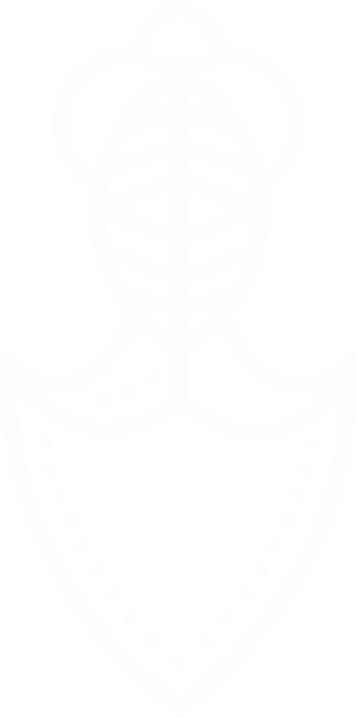 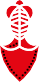 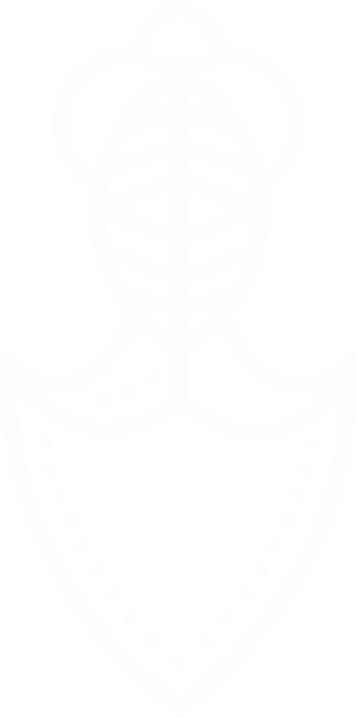 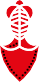 Products and system certificates:This waterproofing system must have the following certificates issued by the manufacturer:A declaration of anticipated lifetimeA rainwater recovery certificateA declaration describing the proportion of secondary raw materials used